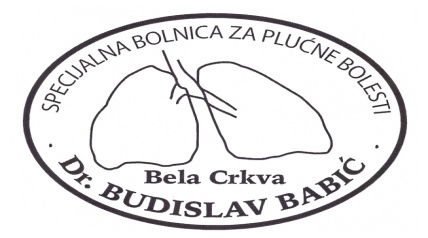 Број: 323/4Дана:24.06.2019.године	На основу члана 55, 57. и 60 . Закона о јавним набавкама (“Сл.гласник РС”бр. 124/2012 , 14/2015 и 68/2015), Специјална болница за плућне болести “Др Будислав Бабић”, С.Милетића бр.55, Бела ЦркваОбјављује:ПОЗИВ ЗА ПОДНОШЕЊЕ ПОНУДАОпшти подаци о набавци:Назив, адреса и интернет страна наручиоца: Специјална болница за плућне болести “Др Будислав Бабић”, ул.С.Милетића бр.55, Бела Црква, матични број: 08031436,шифра делатности: 85110, ПИБ: 100865891, текући рачун: 840-102661-23 код Управе за трезор,интернет страна наручиоца: www.spbbelacrkva.org, тел:013/852-146, факс: 013/851-001.Врста поступка: поступак јавне набавке мале вредности-обликована по партијама.Предмет јавне набавке: добра – Набавка остали материјал за посебне намене – Технички материјал бр.7/2019Врста наручиоца: здравствоЗа добра и услуге, опис предмета набавке, назив и ознака из речника набавке: набавка остали материјал за посебне намене - Технички  материјал, ознака општег речника набавки:  –  31000000; 44500000;39300000; 44800000; 44100000;Број партија, уколико се предмет набавке обликује у више партија: јавна набавка мале вредности обликована по партијама:        Партија 1-Електро материјалПартија  2-Материјал за одржавањеПартија  3-Водовод и канализацијаПартија  4 -Молерско-фарбарски материјалПартија 5-Грађевински материјал                  Партија 6-Остали материјалКритеријум, елементи критеријума за доделу уговора: избор најповољније понуде ће се извршити применом критеријума „најнижа понуђена цена“ Начин преузимања конкурсне документације, односно интернет адреса где је конкурсна документација доступна: сви заинтересовани понуђачи могу извршити увид и преузети конкурсну документацију у просторијама Специјалне болнице за плућне болести „Др Будислав Бабић“, ул.С.Милетића бр.55, Бела Црква, сваког радног дана од 7:00 до 15:00 часова, као и на интернет страници:www.spbbelacrkva.org, односно на Порталу јавних набавки Управе за јавне набавке. Увид и преузимање конкурсне документације може се вршити све време док тече рок за подношење понуда.Aдреса и интернет адреса државног органа или организације, односно органа или службе територијалне аутономије или локалне самоуправе где се могу благовремено добити исправни подаци о пореским обавезама, заштити животне средине, заштити при запошљавању, условима рада и сл:подаци о пореским обавезама се могу добити у Пореској управи, Министарства финансија и привреде, 11000 Београд, Саве Машковића бр.3-5, www.poreskauprava.gov.rs;подаци о заштити животне средине се могу добити у  Агенцији за заштиту животне средине, Београд, Руже Јовановића бр.27а, www.sepa.gov.rs и у Министарству енергетике, развоја и заштите животне средине, Београд, Немањина бр.22-26,www.mеrz.gov.rsподаци о заштити при запошљавању и условима рада се могу добити у Министарству рада, запошљавања и социјалне политике, Београд, ул.Немањина бр.11,www.minrzs.gov.rs; Начин подношења понуде и рок за подношење понуде: понуда се доставља до 03.07.2019. године до 10:30 часова. Понуду доставити на адресу. Специјална болница за плућне болести „Др Будислав Бабић“, 26340 Бела Црква, ул.С.Милетића бр.55, са назнаком: „ПОНУДА ЗА ЈАВНУ НАБАВКУ ДОБАРА БР. 7/2019 – НЕ ОТВАРАТИ“. На полеђини коверте читко написати назив, број телефона и адресу понуђача. Понуђач понуду подноси лично на писарници или путем поште. Ако је понуда поднета по истеку рока за подношење понуда, сматраће се неблаговременом, а наручилац ће је по окончању поступка отварања понуда вратити неотворену понуђачу, са назнаком да је поднета неблаговремено.Место, време и начин отварања понуда: отварање понуда обавиће се јавно, одмах након истека рока за подношење понуда, тј. дана 03.07.2019.године у 11:00 часова у просторијама Специјалне болнице, С.Милетића бр.55.Услови под којима представници понуђача могу учествовати у поступку отварања понуда: отварању понуда може присуствовати овлашћени представник понуђача који је дужан да пре почетка отварања понуда Комисији поднесе овлашћење за учешће у поступку отварања понуда.Рок за доношење одлуке: рок за доношење Одлуке о додели уговора је 8 дана од дана отварања понуда.лице за контакт: Vukašin Marinković, тел:013/852-146,  е-маил:tenderi2@spbbelacrkva.org 